Computer Society of India (CSI),  Coimbatore Chapter  &Sri Ramakrishna College of Arts and Science Young Talent Search in Computer Programming(First Level Regional Competition)  Date – 09 – 7- 2017 (Sunday )                 Time 10.00 A.M. and 12.00 NoonComputer Society of India (CSI), Coimbatore Chapter  & Computer Science Department of Sri Ramakrishna College of Arts and Science (Autonomous) Coimbatore jointly conducted the first level regional competition for “CSI Young Talent Search Computer Programming”  on 09-07-2017 in the College premises. Mr. A. Sivabalan, Vice Chairman, Dr. G. Radhamani,   Secretary, Mr. N. Duraiswamy, Treasurer from CSI-Cbe Chapter, Dr. V.Vijayakumar, Professor in Computer Science, Controller of Examinations,  Mr. S. Sathyanarayanan, Asst. Professor, Sri Ramakrishna College of Arts and Science (Autonomous) were Present. More than 10 school students from various parts in and around Coimbatore region participated in the competition. The teams selected will represent the National Level Final Competition will be held in Chennai on Sunday, 6th August 2017. The top teams at the National level will represent India at the SEARCC (South East Asia Regional Computer Confederation) International Schools Software Competition 2017 (ISSC 2017) to be held between 10th and 13th September  2017 at Colombo, Sri Lanka.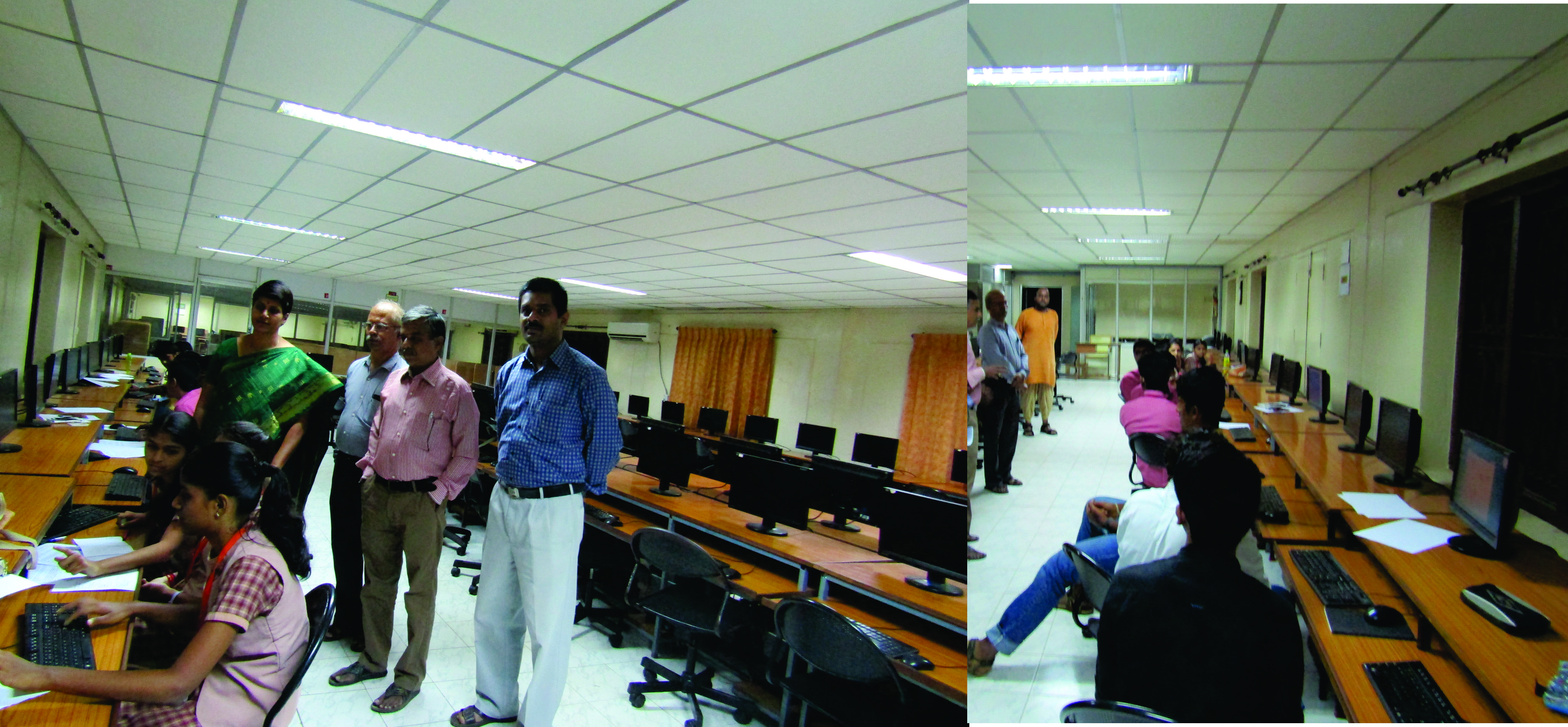 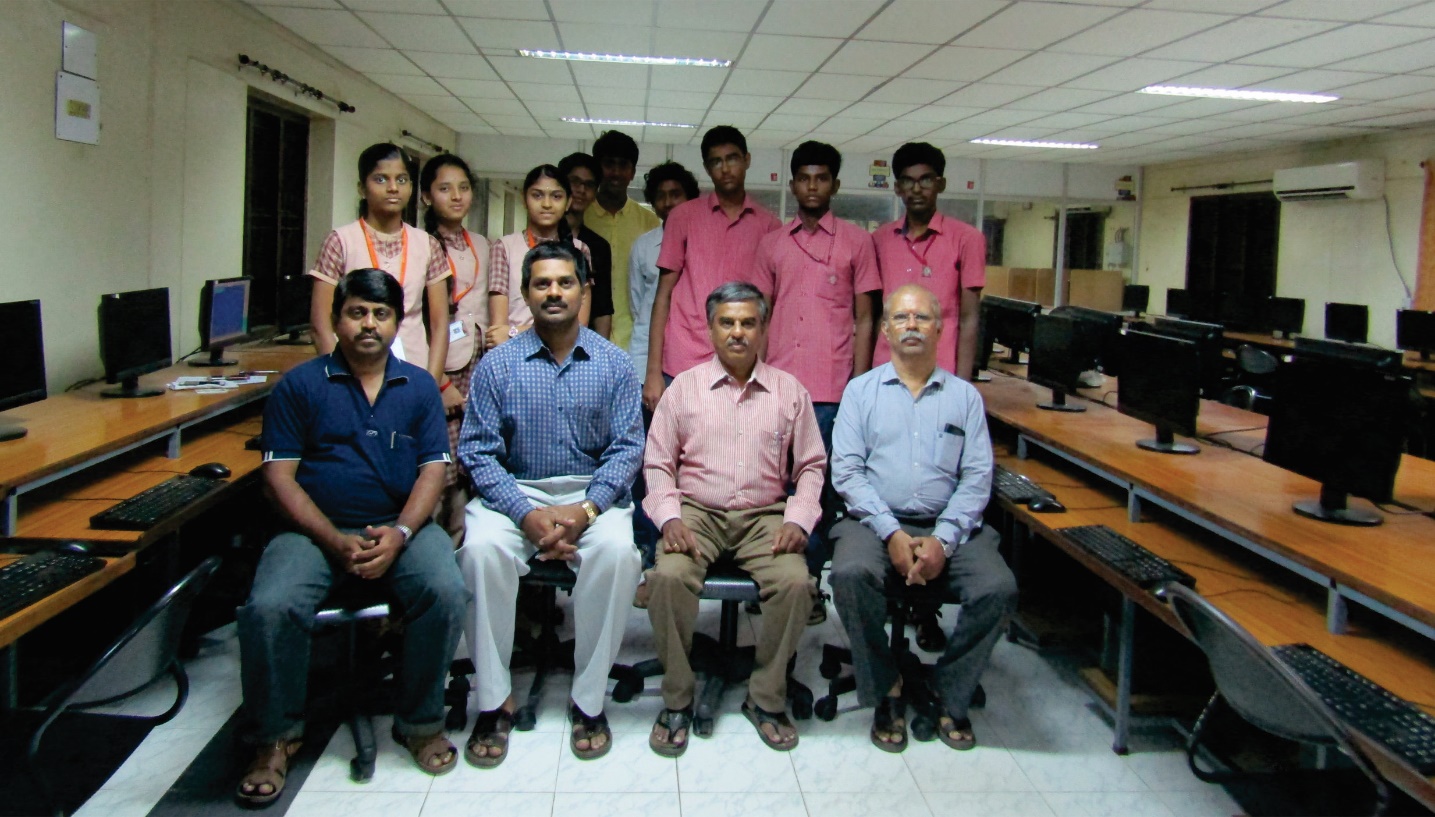 